РОЛЬ СЕМЬИ В ПРОФИЛАКТИКЕ ПРЕСТУПЛЕНИЙ И ПРАВОНАРУШЕНИЙ СРЕДИ НЕСОВЕРШЕННОЛЕТНИХ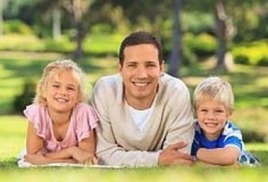 Современная психологическая, педагогическая литература утверждает: в воспитании детей семью не заменит никто, особенно в раннем возрасте. Контакт с родителями необходим детям для их полноценного развития. Известный французский историк, поэт и государственный деятель Ламартин сказал: «Учитель разума – в школе, учитель души – в кругу семьи».Насилие, жестокость, агрессивность, тягчайшие преступления, вандализм захлестнули в последние годы нашу страну. В волну преступности всё чаще оказываются втянутыми несовершеннолетние, действия которых поражают цинизмом, дерзостью, глумлением над жертвами.В подростковой среде растёт чувство агрессивности, равнодушия, неуверенности в завтрашнем дне. Насилие и преступность подростков – не абстрактные факты, а реальные судьбы конкретных мальчишек и девчонок, которые в детстве были в основном добрыми и сострадательными, а подрастая, превращались в маленьких садистов. Откуда же берётся в столь юных созданиях деформация нравственных ценностей и ориентиров, которая приводит их к совершению правонарушений и преступлений?Всё начинается с малого – пропуска занятий. От безделья и большого количества соблазнов у ребёнка возникает желание хоть чем-нибудь заняться. Вот и начинается воровство, хулиганские выходки. А потом общество навешивает ярлык – трудный подросток. Атмосфера психологической напряжённости, частые или затяжные конфликтные семейные ситуации сильно действуют на ребёнка и всегда резко отрицательно. В таком состоянии дети легче поддаются внешним влиянием, так как стремятся к разрядке внутреннего напряжения. Разногласия между родителями тесно связаны с развитием у детей склонности к нежелательному поведению.Источник нравственной и педагогической запущенности детей необходимо искать в тех отношениях, которые сложились в семье.В период своего становления ребёнок встречает и грубость, и жестокость, но только тогда их усваивает, им подражает, когда в семье отсутствует взаимопонимание, поддержка, когда терпят провал попытки утвердить себя с положительной стороны и найти сочувствие, отклик у самых близких людей.Многие родители считают, что воспитывать будут позже, когда сын или дочь пойдёт в школу, а пока пусть бегает, играет, развлекается. И поэтому упускают драгоценное время. Иногда родители следуют такой логике: моя семья, мои дети, я воспитываю их как хочу и как могу.Но воспитание не может быть делом личным, так как растёт будущий гражданин, член общества. Поэтому правильно воспитывают те родители, которые придерживаются позиции: воспитание не личное, а общественное дело. Супругам семья не заменит всё. Им необходимы любимая работа, друзья, трудовой коллектив. Ребёнку семья тоже не заменит всего. Ему нужны друзья, коллектив сверстников, общение с окружающим миром. И для этого мира, для жизни среди людей воспитывает ребёнка именно семья.От родителей зависит то, как видит мир подросток, что его волнует, удивляет, заботит, трогает, пробуждает сочувствие и презрение, любовь и ненависть. Во время обсуждения с детьми книг, статей, телепередач, посвящённых нравственно- правовым вопросам, родителям необходимо формировать в детях чувство долга и ответственности. Ответственность – это значит ответственность перед кем-то и за кого-то. «Не знал», «не думал», «не хотел» - этот лепет можно слышать от подростков – правонарушителей, но это не оправдание и даже не объяснение содеянного.Поэтому задача родителей состоит в предупреждении подростков об опасностях в игре с законом.Что бы ни случилось с сыном или дочерью, родители, прежде всего, должны проанализировать собственные ошибки и недостатки. В этом заключается разумность в отношениях взрослых и детей – основа семейного воспитания.